En CuisineBraille | CaractèresCréer son sandwich préféré et transformer les lettres en délicieuses friandises.10 min 1 participant(s)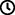 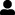 Jouons !Chaque brique de lettres représente un ingrédient. Pense à un sandwich que tu veux mangerCherche dans la plaque alphabétique les premières lettres de chaque ingrédient de ton sandwich.Construis ton sandwich sur ta plaque.Préparation2 plaques de baseToutes les briques-lettresPréparer l’une des plaques en arrangeant les briques par ordre alphabétique pour faciliter la recherche des briques-lettres.Pour bien réussirSuggérer « Imagine que tu commandes un sandwich  dans un restaurant enchanté ».Demander : « Comment as-tu organisé ton sandwich ?  En pile ? A plat sur la plaque ? »Proposer des idées de sandwichs sucrés : « F » pour fraise, « C » pour chocolat, « B » pour « biscuit »Variations possiblesUtiliser des briques-lettres pour représenter une scène : « L » pour lac, « A » pour arbres, « M » pour maison…Proposer que les briques soient des produits alimentaires au supermarché ou des vêtements dans une commode.Les enfants vont développer ces compétences holistiques Cognitif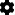 Raconter, exprimer, analyser : expliquer comment fonctionner dans une situation réaliste : en énonçant quelques mots-clés décrivant l’action Créatif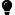 Raconter ou créer des histoires simples Emotionnel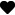 Discuter de ses goûts et aversions personnelles Social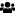 Participer à des jeux, faire semblant de jouer, jouer verbalement avec des camarades Physique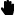 Apprendre à planifier des actionsLe saviez-vous ?Les enfants apprennent davantage lorsqu’ils sont activement engagés plutôt que passivement, lorsque les activités ont un sens pour eux et qu’ils apprennent avec d’autres.Lorsqu’ils jouent dans un magasin imaginaire, les enfants utilisent leurs capacités mathématiques et leurs compétences linguistiques orales.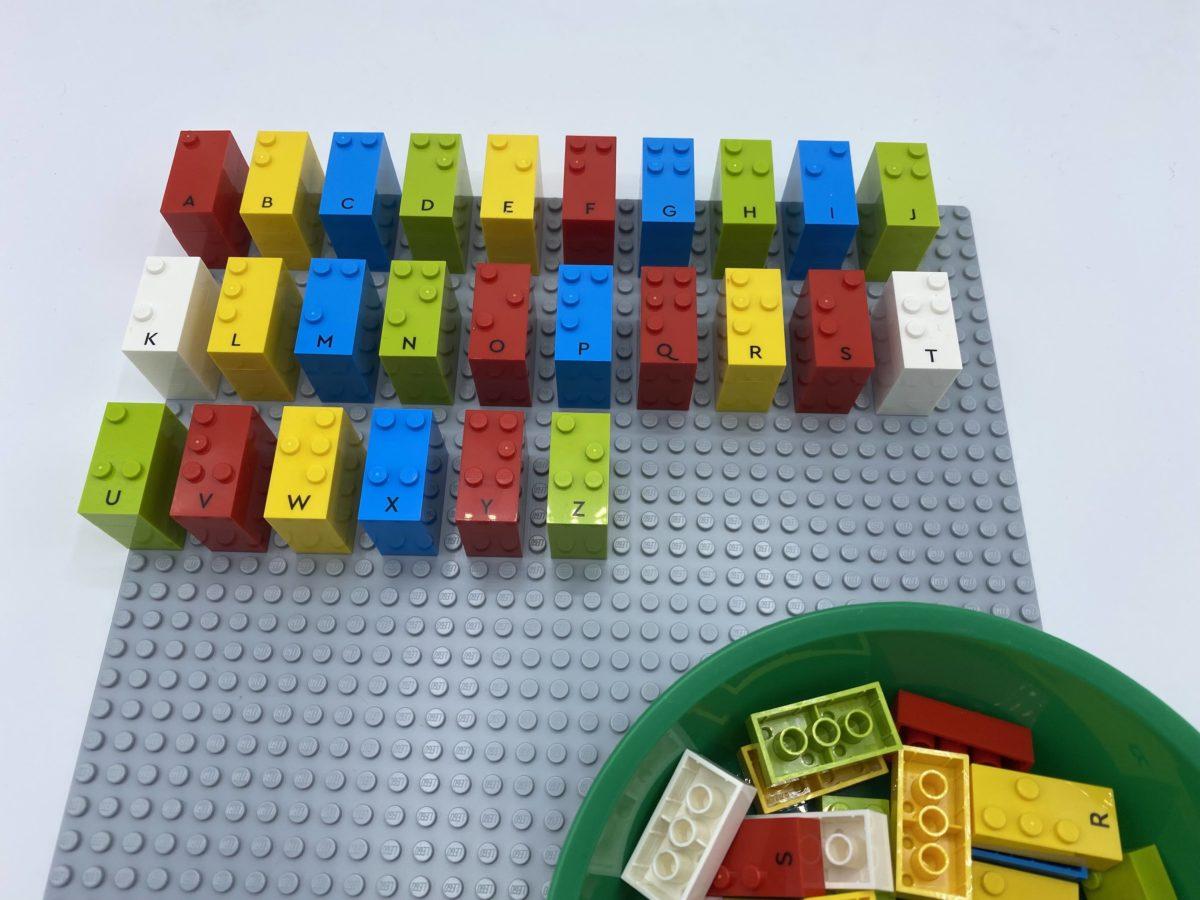 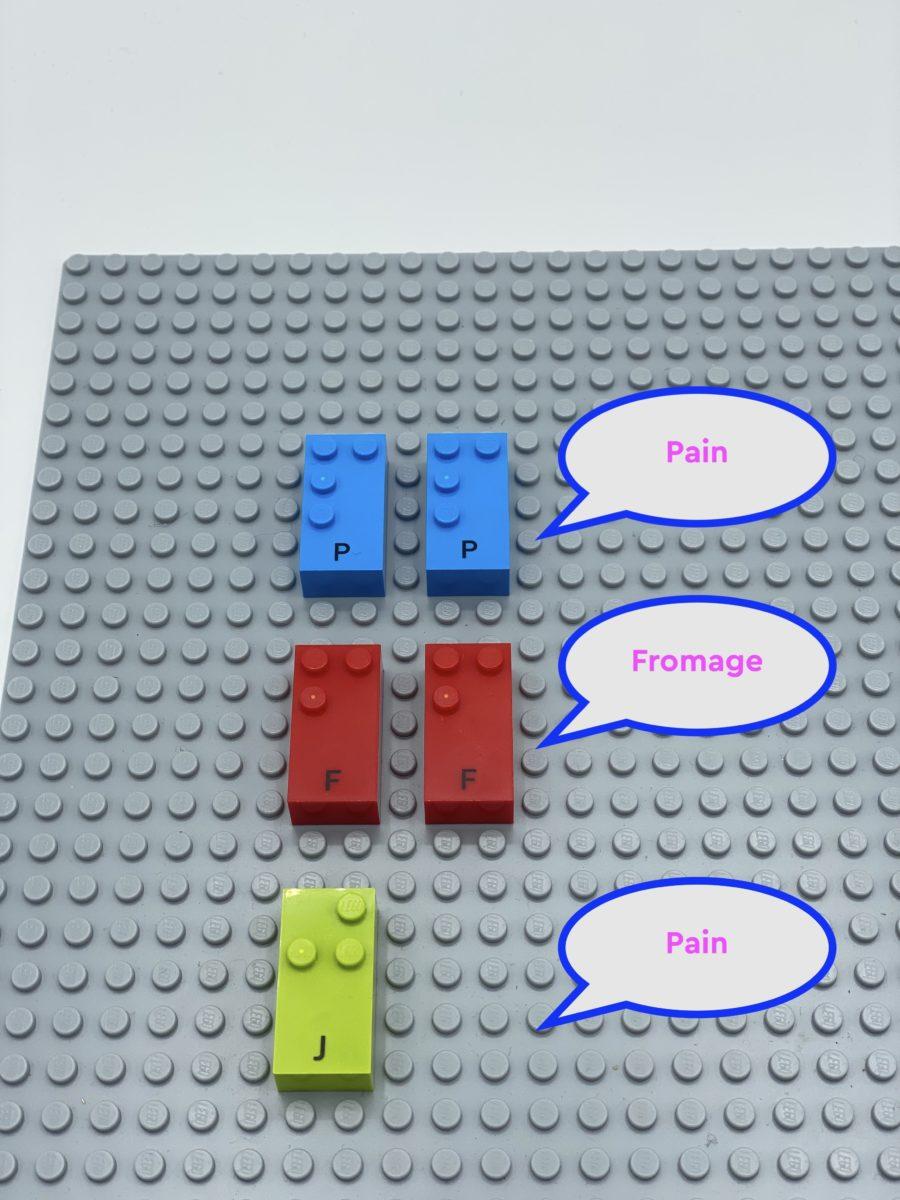 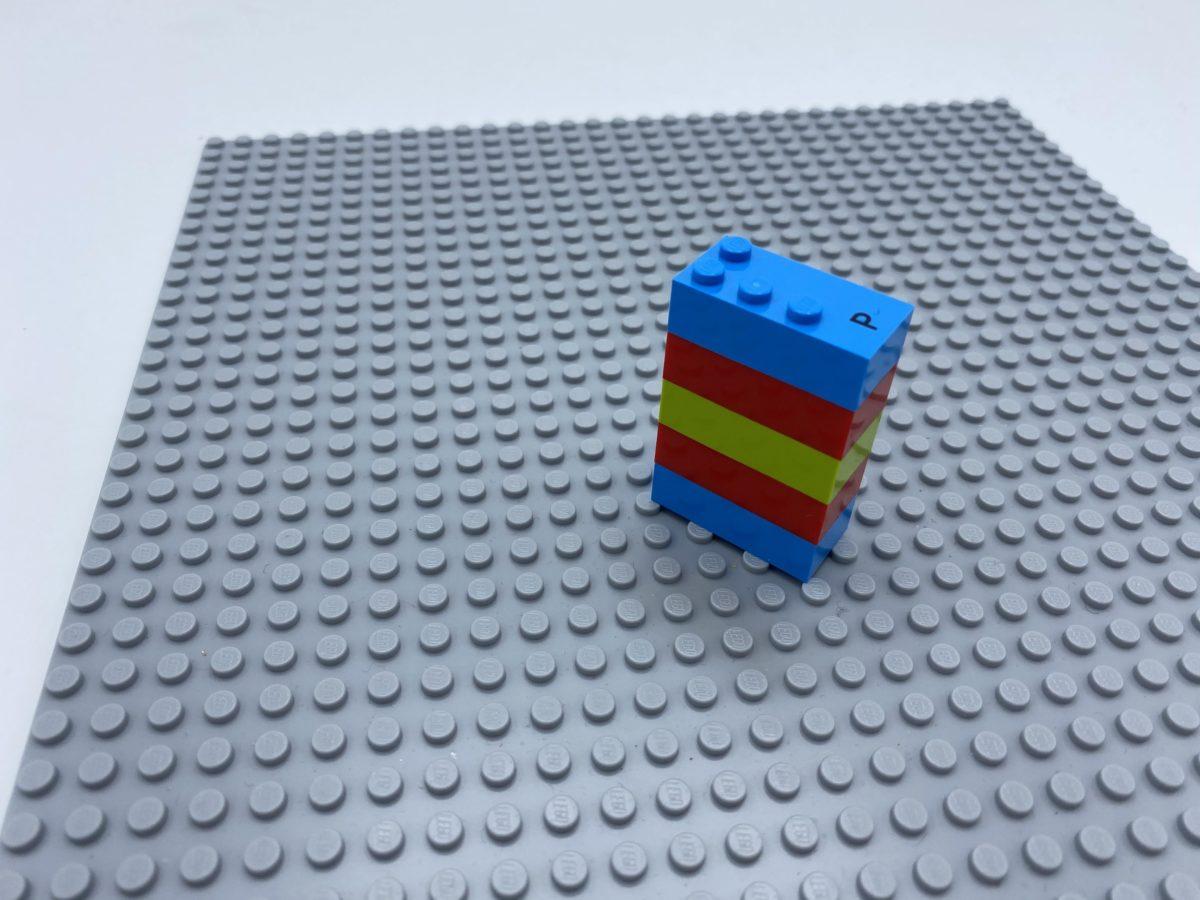 